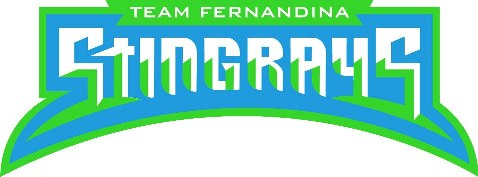 WELCOMEPACKETDear Stingray Swimmer,Welcome to the team!  We are so excited you joined our team and we look forward to a great season with you.  Below is some information to help you make the most of the swim season.  This packet also includes a separate letter for your parent/guardian, a calendar showing our scheduled meets and events, and a Who’s Who to help you recognize your coaches and team board members. GO STINGRAYS!REQUIREMENTSParticipate in at least three (3) meets:Being a Stingray means being a part of a team, so your participation at the swim meets is required.  You will need to participate in at least three (3) scheduled meets.  Attend practices:Practices are offered four (4) days a week, weather permitting.  Please make every effort to attend as many practices as possible to build on your swim skills and technique.  All of our coaches are volunteers devoting their free time to you.  Please show your respect and appreciation for their time by being present at practices as often as possible.Championships:Think of Championships as one big swim meet.  Attending the league Championship events at the end of July is not required, but we hope you will participate in at least one day of Championships.  The only qualifier to participate in Championships, is you must attend at least three (3) scheduled meets.Be Responsible:Obey team rules listed in this packet.Thank you for being a part of our team!  GO STINGRAYS!!Sincerely, The TFS Board and Coaches Dear Parent/Guardian,Welcome to the Stingrays family!  We are so glad you signed your child(ren) up to swim and we look forward to a fun season with you. OUR TEAM IS A 100% VOLUNTEER ORGANIZATION. Without our volunteer coaches, board members and parents/guardians, we cannot be the success we strive to be.  Fortunately, we have been truly blessed with extraordinary volunteers who have gained our team its exceptional reputation within the River City Swim League.  Below is some information to help you make the most of the swim season.  If you have any questions, please speak to any of the coaches or board members you see listed in the Who’s Who addendum.  Thank you and GO STINGRAYS!REQUIREMENTSVolunteer:We host most, if not all of our swim meets, but doing so requires A LOT of volunteer help.  To successfully run a meet we need 70+ volunteers to fill positions such as timer, clerk of course, official, runner, etc.  There are two shifts per meet and one parent/guardian is required to volunteer for one of those two shifts.  For championships, if you do not volunteer, your child will not be allowed to swim unless excused by the TFS Board.  The reason is the River City Swim League requires us to provide parent volunteers at the championship events based on number of swimmers attending.  If your child(ren) attend championships, then you must plan for yourself or another adult to volunteer for one swim session.Declare Meet Participation and Sign-Up for Volunteer Post:	Your swimmer(s) must be declared as either attending or not attending FOR EVERY SWIM MEET.  Please submit a declaration for each meet as soon as the meets are listed on the website.  After completing the declaration, please  sign-up for the volunteer post of your choice for each meet your swimmer(s) will attend.  See instructions for declaring swimmers and volunteer sign-up in the pages that follow.Be a good example:Obey team rules listed in this packet.  Be respectful and courteous of others and be grateful to the coaches and staff who generously volunteer their free time. Pick-up after your children (trash, bottles, shoes, towels, goggles, fins, etc.) Talk to your children about good sportsmanship and discourage any form of bullying or teasing.ADVICEBring bug spray.  As the days become warmer the bugs become exceptionally bothersome. Keep extra goggles and towels in your car.GOOD TO KNOWCommunication: Check your email daily! It is your responsibility to check (and respond if needed) to any communications promptly. We also communicate via our Facebook page. For urgent messages, we send out text alert messages. Make sure you have registered your email and cell phone number in the system to receive messages. Visit our website frequently! We update our website weekly with news and events. Visit the website often to keep informed of what’s going on. www.swimtfs.orgMeets:  We usually host 4 to 6 meets per season and we do our best to ensure all meets are at our pool so our families do not have to travel.  Meets run approximately six (5) hours, start to finish (roughly 8:30 am – 1:30 pm).  Parents/guardians of the 6 & Under swimmers can satisfy their swim meet volunteer obligation by helping at set-up on Friday evenings.General:Declare your swimmers online for all meets, even those they will not be attending.  If you are unable to go online to declare, then you must let a board member know ASAP. If you do not declare your swimmer by noon on the Wednesday prior to each meet, your swimmer will not be allowed to swim.  If you’ve missed the deadline, don’t ask to have your swimmer(s) added; the extra work it creates for the very limited number of volunteers who set-up the meets is greater than you know.  We strongly encourage you to declare your swimmer(s) for all meets as soon as the meet schedule is available online.  If you’re unsure, declare yes anyway.  It’s a lot easier to scratch a swimmer from an event than it is to add a swimmer after the events are seeded.You must sign-up for your volunteer assignment online.  Please do this immediately after you declare your swimmer(s) for each meet. If you are unable to sign-up online, please notify Lisa Bourquin at info@swimtfs.org.Our team participates in the annual Shrimp Festival and Christmas parades in April and December respectively.  We sometimes partner with local businesses to host spirit nights in an effort to raise funds for the team.  There are two (2) parent meetings. The first is the new parent orientation conducted early in the season. The second is hosted in July to prepare you for Championships and to vote for Board nominees.Every registered swimmer receives a t-shirt and two (2) swim caps.  T-shirts and caps are distributed around the time of the first official swim meet.Spirit wear and swim gear (t-shirts, hats, bags, suits, goggles, fins, etc.) can be purchased through our online team store and a portion of all sales benefits the team.We host an end of season awards banquet the Monday immediately following championships.  Committee meetings are hosted in the team office throughout the season for anyone interested in helping to plan/execute team participation in the Shrimp Festival Parade, Championships, and our end of season awards banquet.Coaches’ Awards are given at the end of season banquet for swimmers who satisfy the following criteria:attend Winter Clinic (returning swimmers Jan-Mar)participate in ALL meetsparticipate in Championshipsdemonstrate good sportsmanshipThank you for being a part of the TFS family!  We are glad you are here.  GO STINGRAYS!!!Sincerely, The TFS Board of Directors WHO’S WHO OF EXTRAORDINARY VOLUNTEERS! Head Coach & Board President,	         Board Vice President, 			 Team Mgr. & League Representative,Paul Martinez 			         Oliver Tilton			                Britta Harris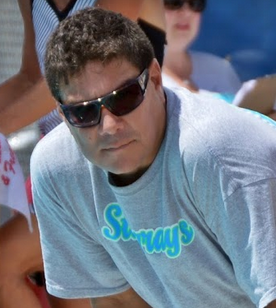 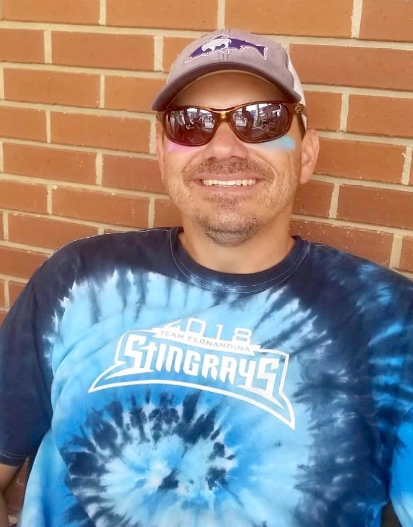 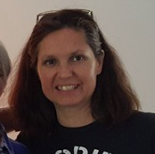 Board Secretary,			         BoardTreasurer,			                Team Mgr. & League Representative Ashley Flick 			         Anne Norris 				    Lisa McAbee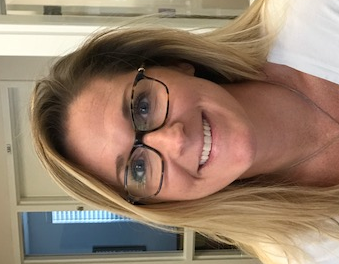 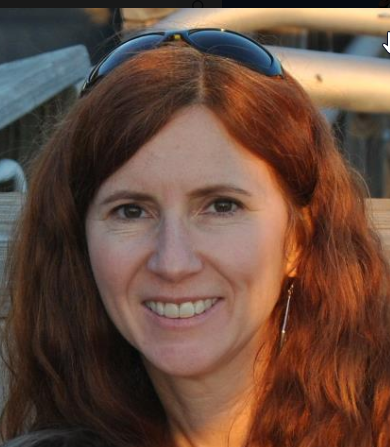 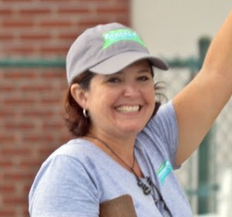 Welcome to Team Fernandina Stingrays 2022Team Philosophy: TFS coaches and staff seek to provide a safe, team experience for swimmers as they develop swimming skills, set and attain personal goals, learn self-discipline and practice good sportsmanship. We think of ourselves as a “family.” We have fun, enjoy each other’s company and, hopefully, win some meets in the process. Team Organization: We are an independent 501 tax-exempt entity. We are not affiliated with the City of Fernandina Beach, but we are a member of the River City Swim League of NE Florida. All coaches and board members serve on a voluntary basis. We do not have paid staff members. Coaches, board members, and parents are responsible for running every aspect of the swim team.Parental Responsibilities: TFS is a team effort in every sense of the word, including parental involvement. Our swim meets cannot be held without the help of ALL parents. We require a parent from each family to volunteer for 1 shift at each meet. There are 2 shifts per meet and each shift lasts about 2 hours. You must register for your volunteer assignment for each meet using our online system on our website. Log on to your account and click on the events page to get started. If you need help or if you are unable to go online, please let a board member know.  We do not accept compensation in exchange for exemption from volunteer duties simply because we cannot afford to do so.  It takes approximately 70 people to run a meet, so please do your part to make every meet a success.  Volunteer hours are logged.  If we determine that a particular family has not pulled their weight throughout the season, your swimmer may not be allowed to join the team again. All swimmers are required to participate in meets. If you have a younger swimmer who is not ready to compete just yet, s/he should come to the meets to cheer on his/her teammates.Meet Check In: All parents must check in with the TFS meet coordinator at the check-in table located by the front gate. All swimmers must check-in at the swimmer check-in table located toward the back right hand side of the pool. Parents –be ready when your shift is called. We have an outstanding reputation around the league for hosting great meets. Please do your part to maintain our reputation so other teams want to travel to swim meets in Fernandina Beach (so we won’t have to travel away)!Please see our website and click on “FAQs” then “New Parent Corner” for more information on swim meets, meet schedules, stroke rules and reasons for disqualifications. Please visit our website and click on the “membership” page then click the “meets” link for helpful information and swim meet tips from a veteran swim mom.Team Fernandina Stingrays Volunteer Job DescriptionsYou are required to volunteer at each meet attended by your swimmer(s). If you do not register for a volunteer assignment by the day of the meet, one will be assigned to you and it may not be the one you want, so make sure you sign up online! Responsible teenagers are allowed to fulfill your volunteer requirement.Meet Setup: Parents of 6 and under swimmers are expected to help set up for the meet on Friday evenings. This includes preparing the pool area, hanging signs, setting up tables and chairs. Set up takes place on Friday evenings at 7 pm and lasts about an hour. Your kids are welcome to join you for set up, but they are not allowed in the pool.50/50 Raffle Ticket Sales: Sell 50/50 raffle tickets during first shift of the meet (through event #30). Make multiple rounds of the pool deck to sell to spectators.Meet Announcer: Must be trained and preapproved.  Primary job is to keep all swimmers informed and instructed. Announce information on the status of warm-ups, check-in, messages to teams and coaches. Play national anthem at the start of the swim meet.Head Timer: Supervises the timers. Provides timer backup. Watch for raised hands of lane timers to provide assistance. Head timer should check all timing devices to make sure they are operating properly and should set up clipboards, timing devices, and sheets for each lane. Head timer will conduct a brief 10-minute review prior to each session with timers to (1) confirm lane assignments and (2) clarify questions about timing.Lane Timer: Use stop watch and record times for swimmers.Stroke and Turn Official: Must be trained and preapproved. Stroke and turn officials help to qualify swimmers for championships by providing feedback in the form of DQ (disqualification) slips during meets. DQs during meets give feedback to the swimmer regarding what to work on to help improve technique.Deck Marshal: Maintains order on pool deck. Sets-up swimmers to start.Clerk of Course: Organize children for events and heats.Runners: Collect completed timer sheets from the deck and deliver them to the computer team.Ribbons: Work at ribbon table in air conditioned office. Receive results labels from data specialist and place labels on ribbons; this is a second shift position.Data Manager / Computer Rep:  Manage the data entry for swim meets.  Supervise the Data Specialists during meets.  Serve as the Computer Rep. liaison between TFS and the River City Swim League.  Data specialist: Enter swimmers' times into the computer system. Sit in air conditioned office with flexibility to watch swimmer events.Hospitality: Serve water to coaches, officials and timers throughout the meet.Gate Keeper:   Supervise the appropriate entry and exit into “limited” areas Clean-up: CLEAN UP IS EVERYONE’S RESPONSIBILITY!! AT THE END OF THE MEET DO NOT LEAVE WITHOUT HELPING TO CLEAN UP!! Clean up the pool area, bullpen, and concession area; put all the chairs and tables away, and make sure everything is back in order after the meet. Make sure restrooms are in order. Coaches and veteran parents will help guide new parents on what needs to happen during clean up.DECLARING YOUR SWIMMER(S) AND VOLUNTEER JOB SIGN UP:  Declaring: You must declare for all swim meets so the coaches will know if your swimmer is attending the meet or not. Even if your swimmer will not be at a meet, you still need to declare for the meet.  When in doubt, declare “yes”.  We can easily scratch a swimmer from a meet, but we cannot add an undeclared swimmer after the meet is already seeded. Volunteering: One parent/guardian is required to sign up for one volunteer job for each meet.Steps to declare and sign-up to volunteer:Go to www.swimtfs.org and sign in to your accountClick on “Team Events”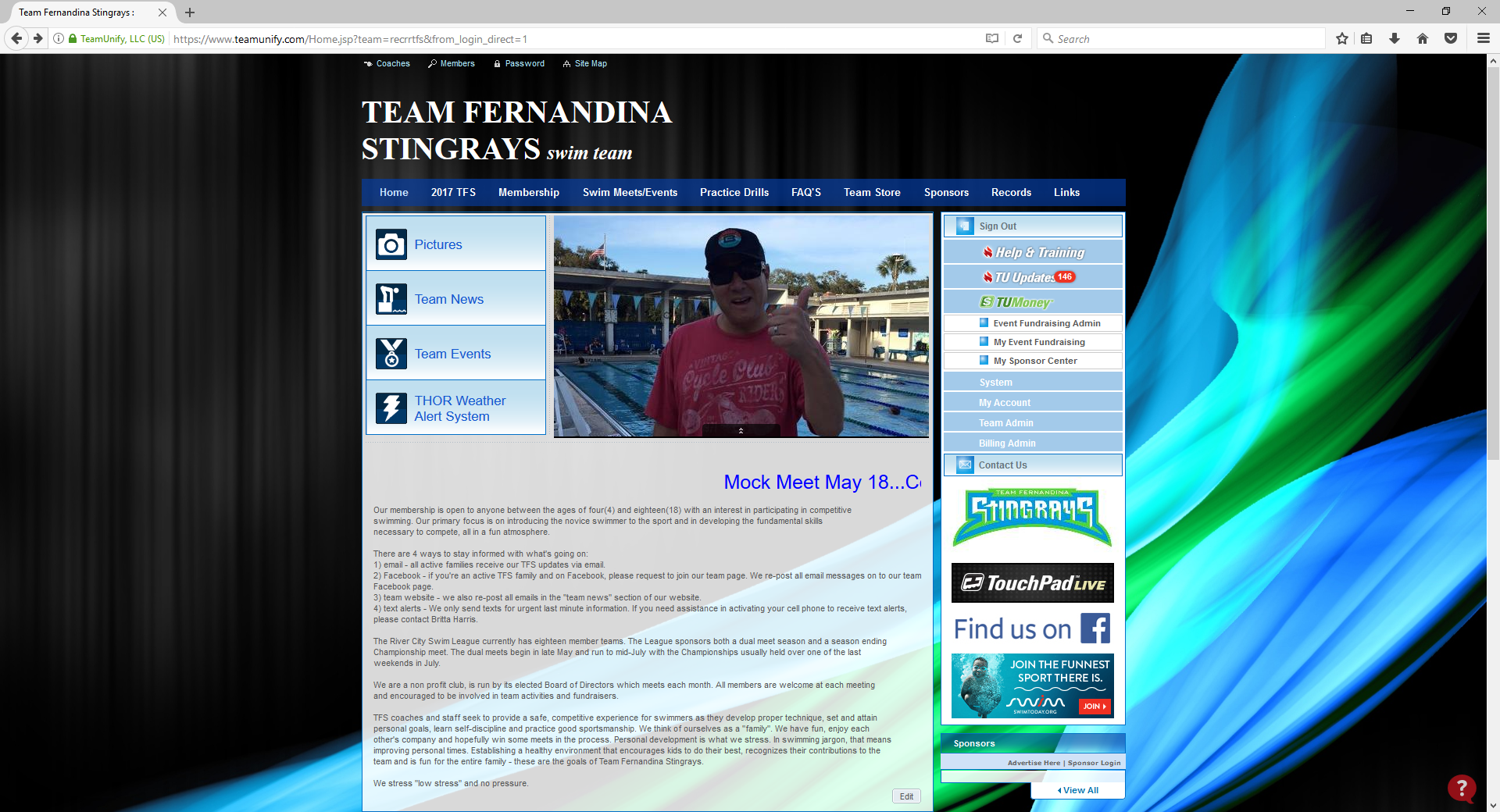 Find the event and click “Edit Commitment”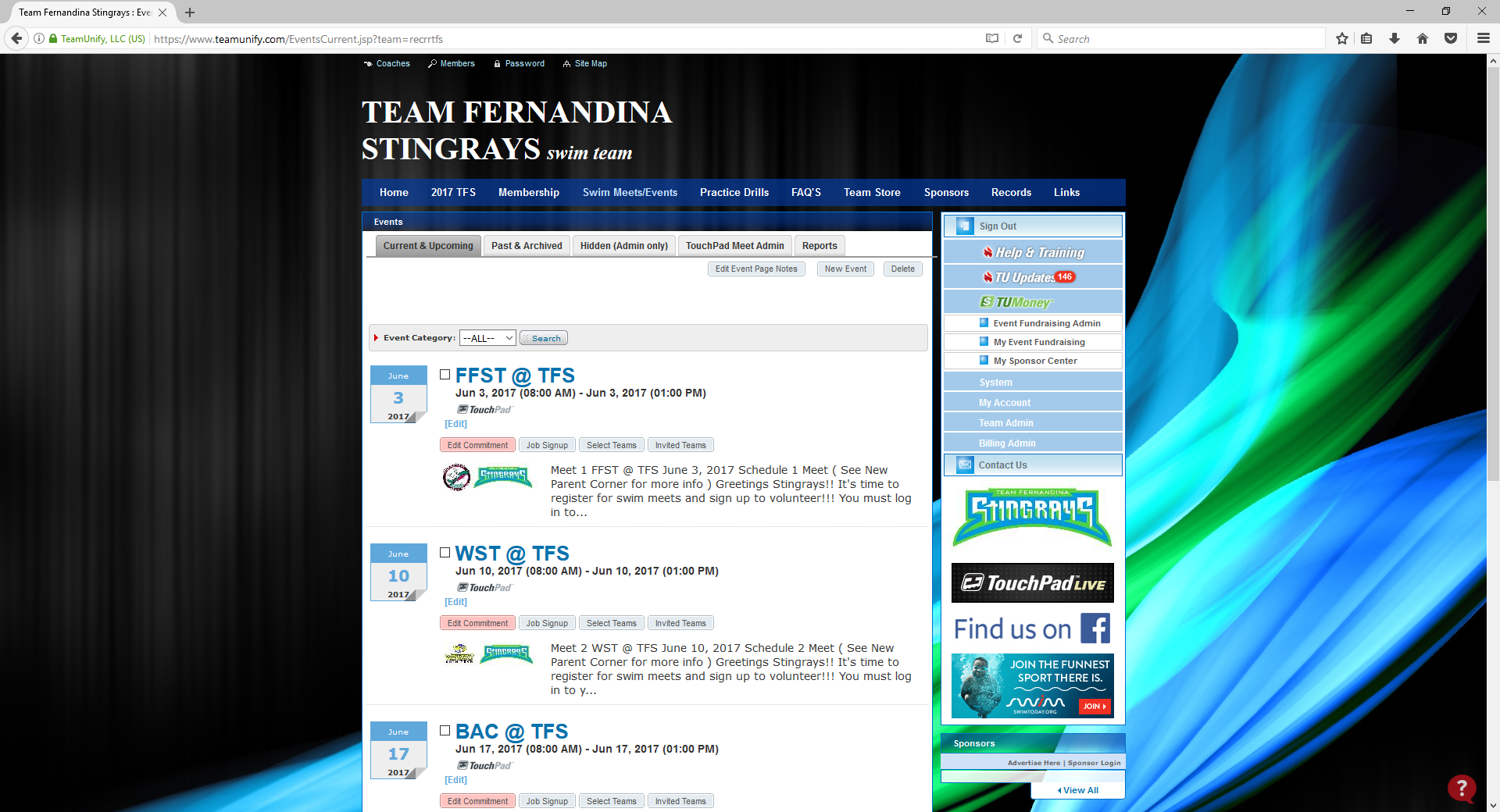 Select the swimmer (if you have more than one, repeat steps for each)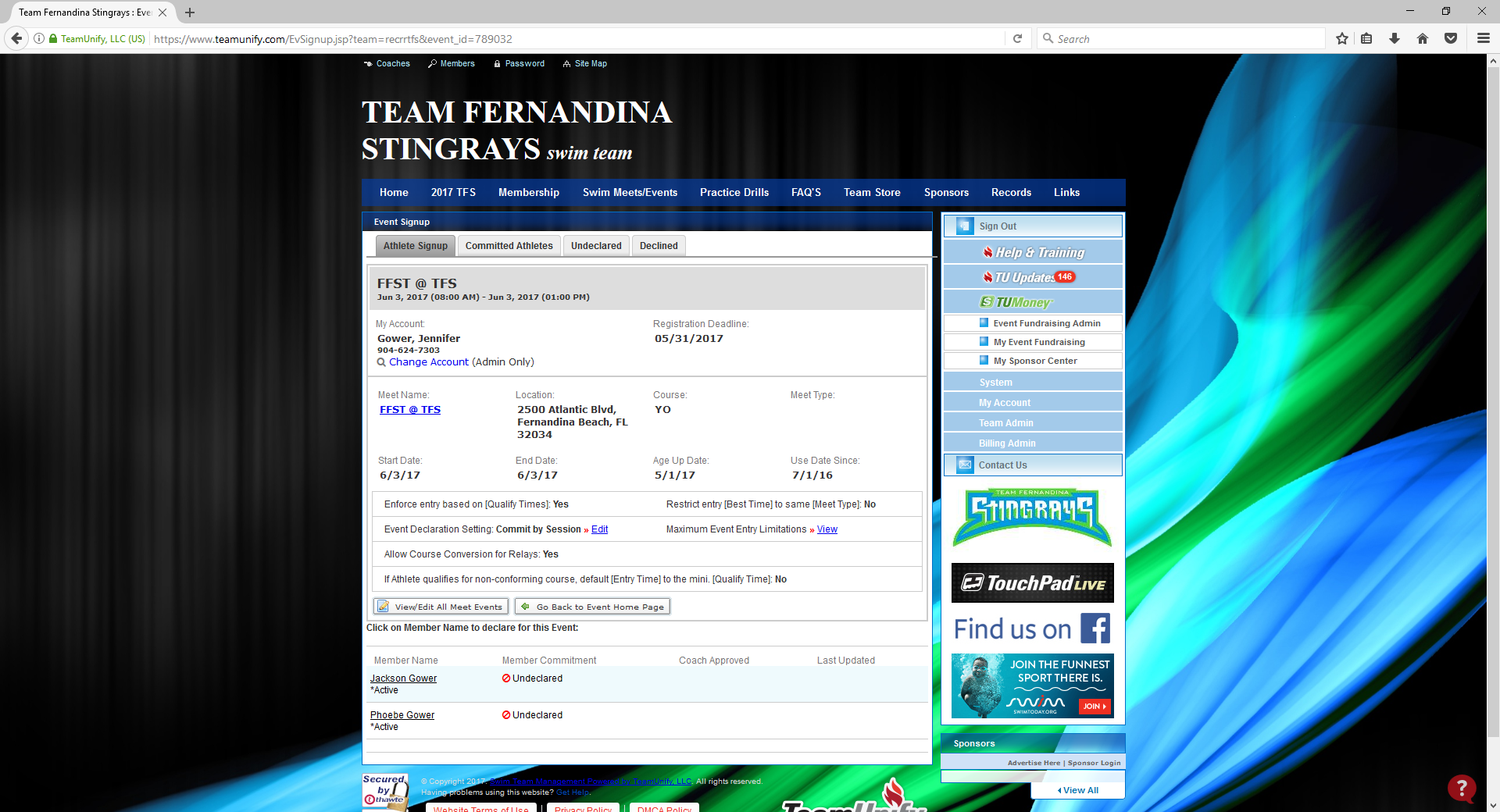 Click the “Signup Record” drop down and select the “yes” or “no” option accordinglyCheck off the Days/sessions box and then click “Save Changes” 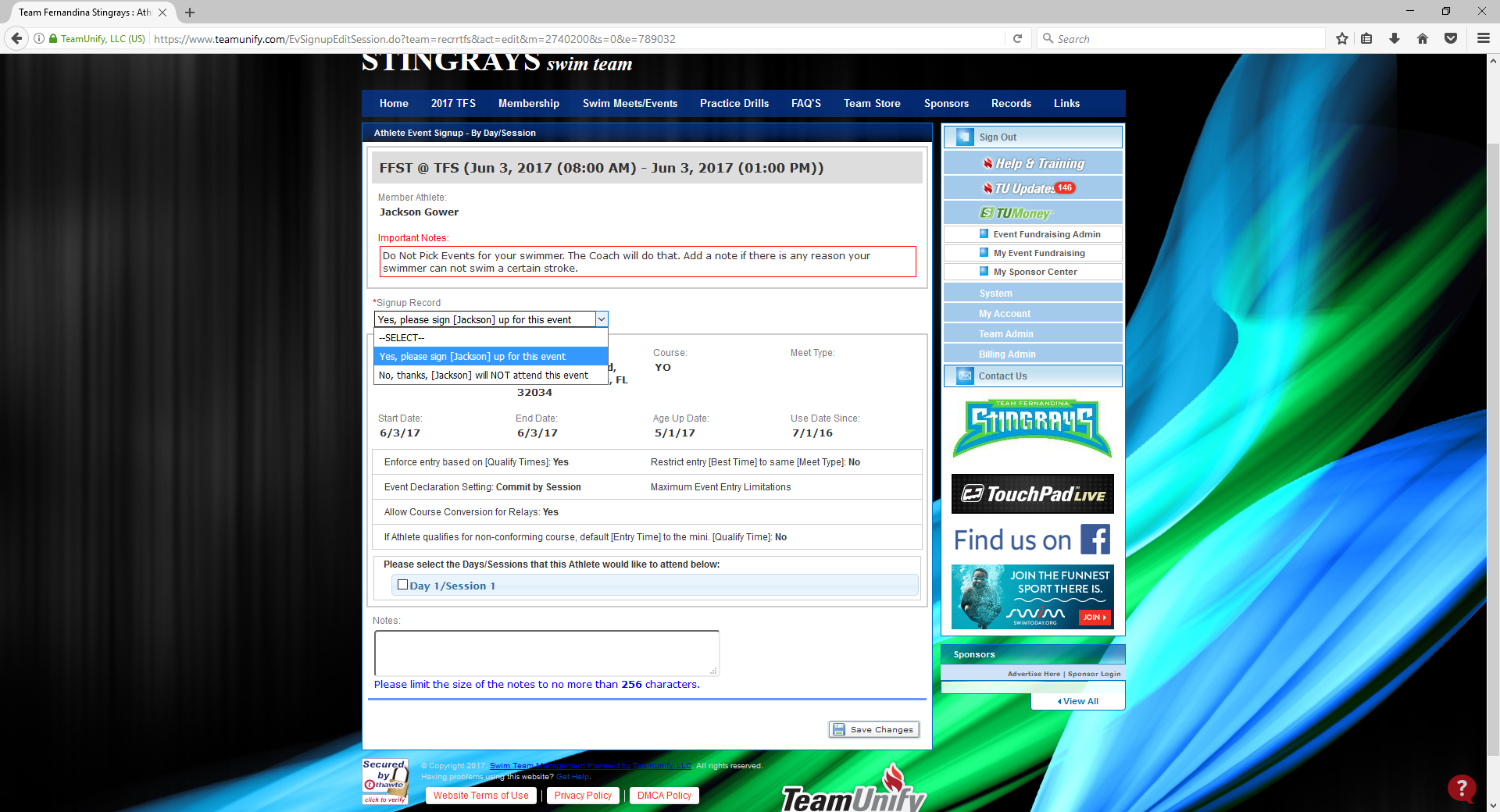 Repeat steps 3-6 for each of your swimmers Click on “Go Back To Event Home Page” to sign up for your volunteer job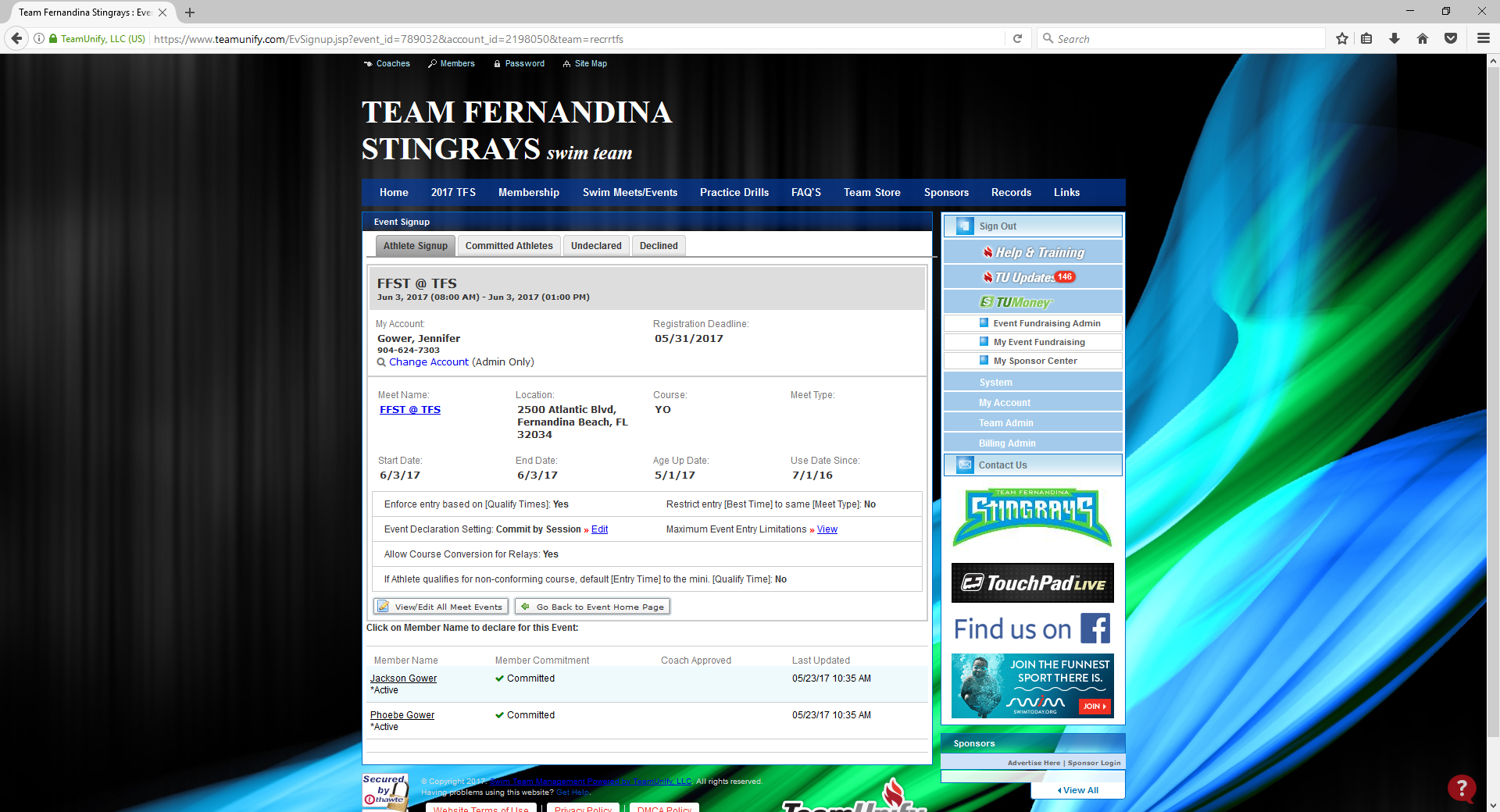  Click on “Job Signup”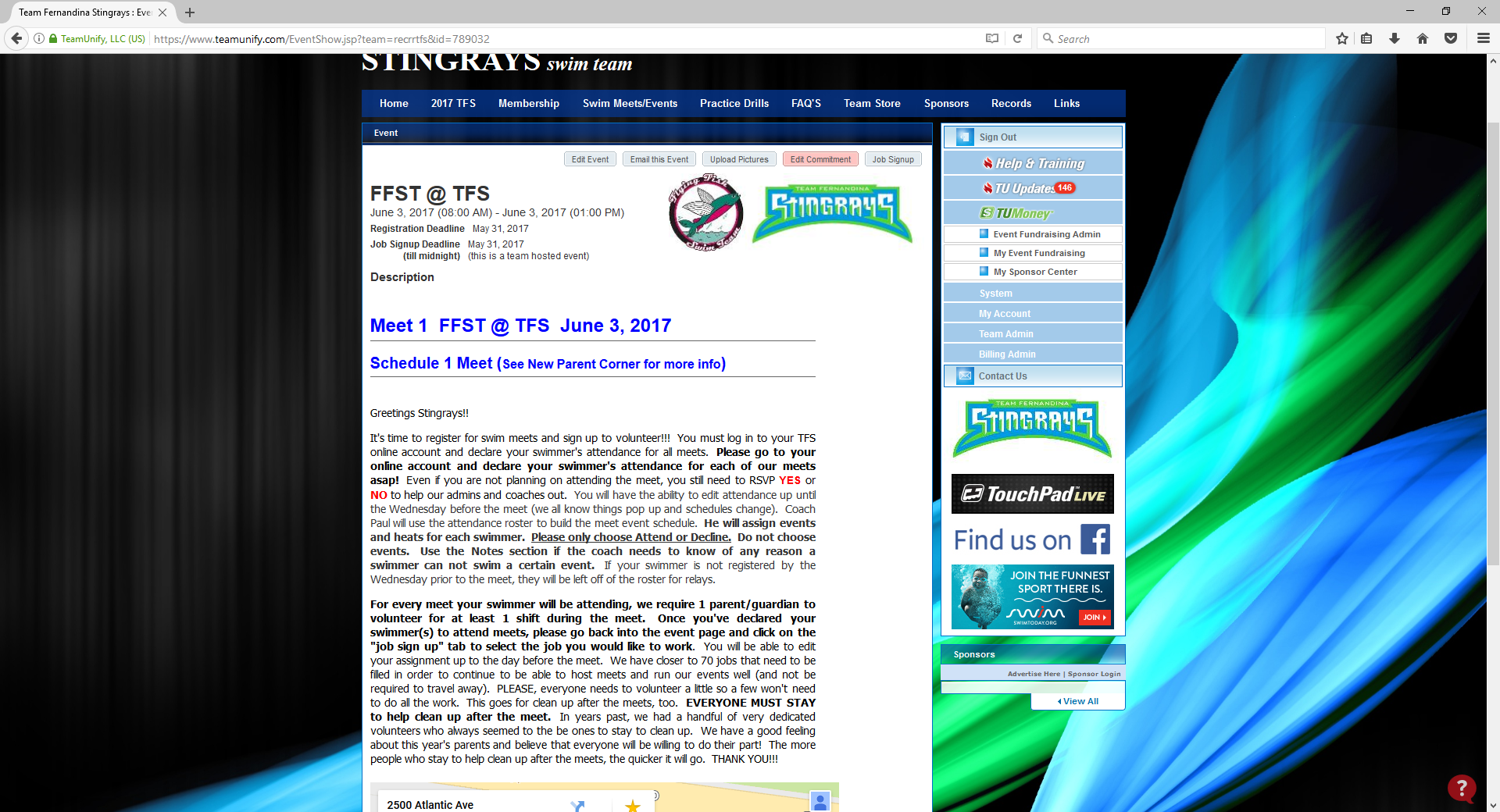 Scroll to the job you want and then click on one of the empty boxes (if all boxes are already checked off then all positions are already filled for that job and you’ll need to find another job)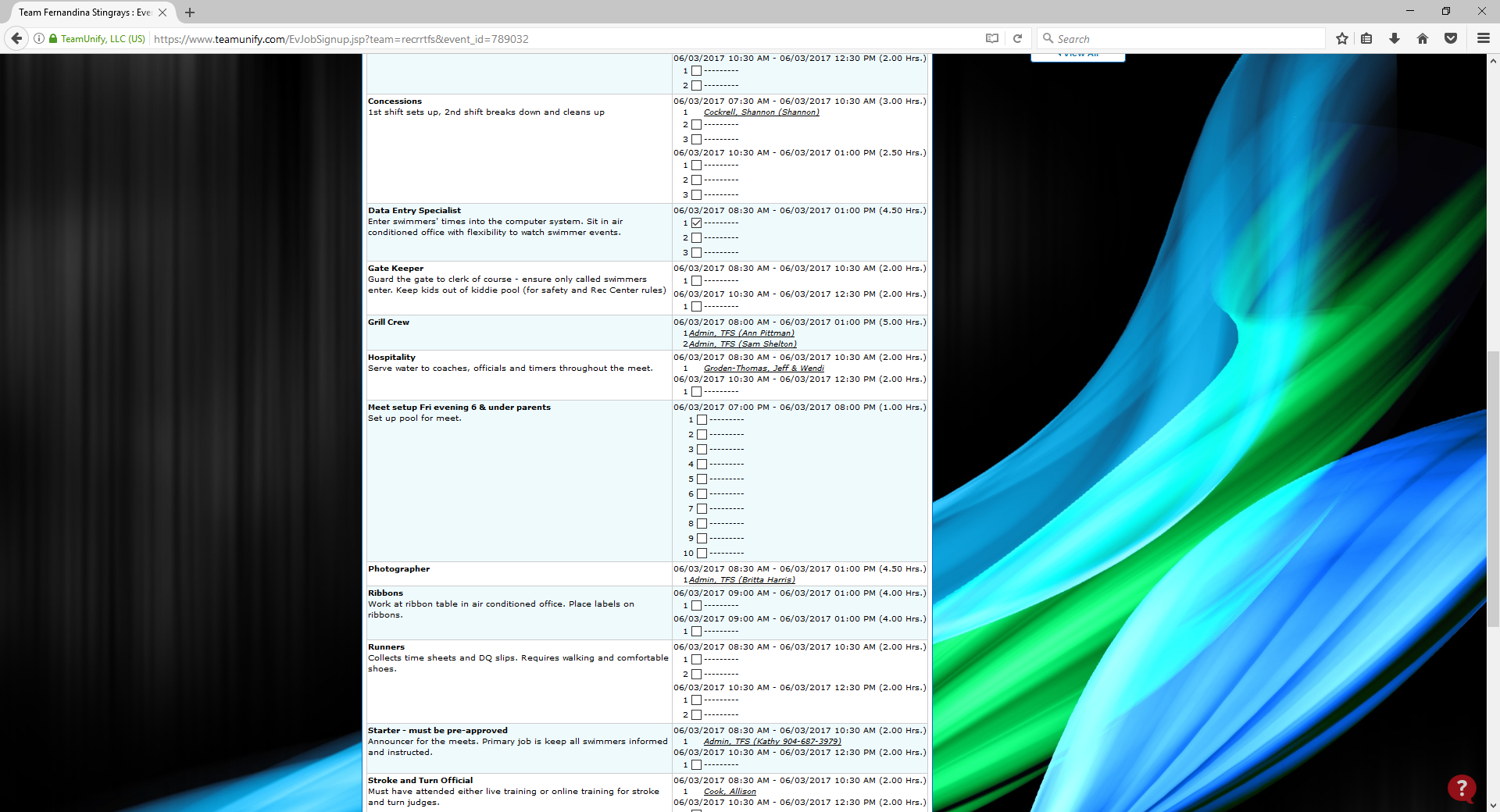 11)  Scroll down to the bottom of the page and click on “Signup”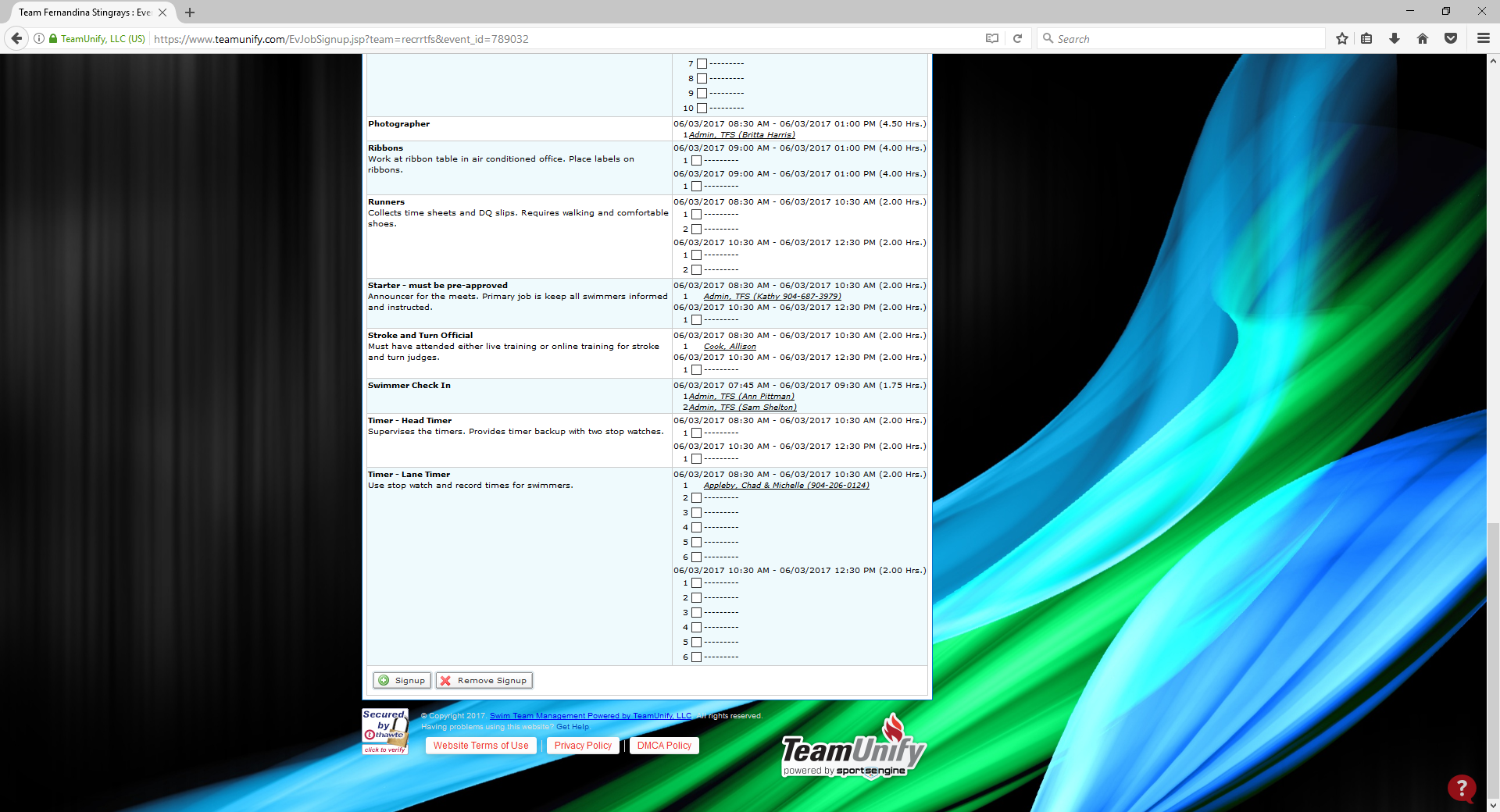 11)  If someone other than yourself is filling the selected position, enter his/her name as the “Optional Contact” and then click “Sign Up” and you’re all done!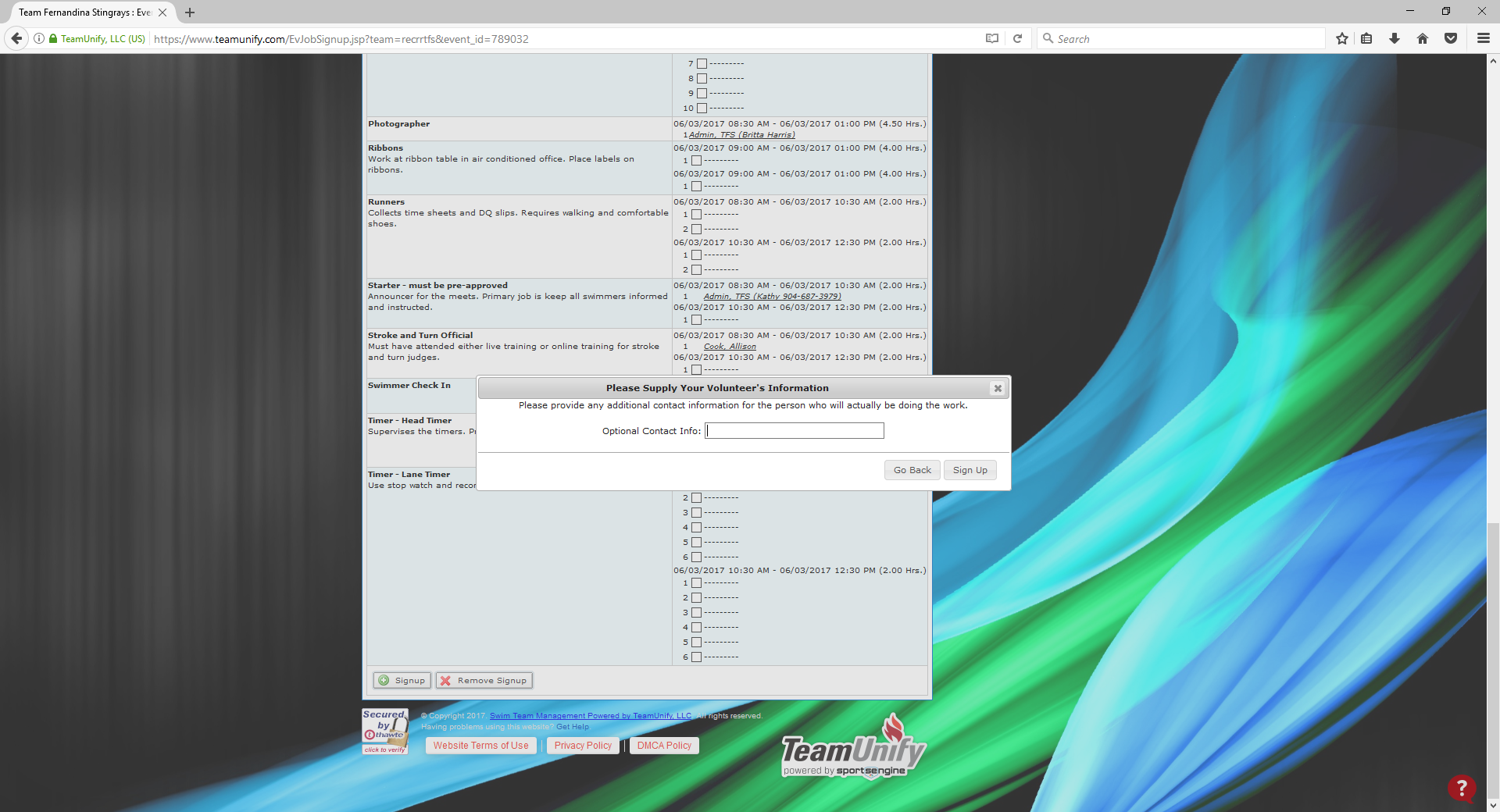 NOTE:  You can also access the Job Signup menu from the home page by clicking Team Events and then selecting the event you want to sign up for.TEAM RULES:(1) All team members MUST remain within the pool area (the fenced pool and the dressing rooms/lavatories) during practices and swim meets. The Rec Center is allowing us to rent this area and there is no reason for any of our members to “roam” the grounds or use other areas.(2) No glass containers inside the fenced pool area, lavatories or concrete terrace and sidewalks.(3) No swimmers in the lifeguard stand at any time.(4) No running inside the pool area; no pushing or other "horseplay" anywhere on the Rec Center grounds.(5) No diving into the pool unless under a COACH'S supervision.(6) All trash must be placed in the proper trash receptacles provide by FBRC.  (7) Swimmers are expected to practice appropriate lane etiquette during practice.  Passing is done by moving to the center of the lane and gently tapping the foot of the swimmer in front. Swimmers being passed should move to the side as much as possible, but not stop. Swimmers passing other swimmers may never grab, strike, or pull the swimmer they are passing in any way.(8) Rough-housing (pushing, pulling, kicking, hands on another swimmer) on deck, in pool, and locker room is NOT tolerated.  Parent will be called and swimmer may be asked not to return to practice for a period of time determined by the coach.  (9) Parents are expected to refrain from hovering over the pool during practice times.  Parents are welcome to stay on deck and watch during practices but need to allow coaches the space to coach.  We find that swimmers actually perform better when parent's aren't hovering.  If parents have any concerns they should talk to a coach or TFS board member.  For those parents who chose to leave the pool area during practices, it's important to ensure that the coach on duty has your cell phone number.  This is in case someone needs to reach you.  Team Rules for ALL Meets:These team rules should be followed for ALL meets:(1) Please use the web site’s meet attendance declaration system to register swimmer(s) for swim meets.  Any swimmer not registered by Wednesday of the meet (held on Saturday) will be left off the roster. (2) A parent or family member from each participating family is REQUIRED to volunteer a minimum of one volunteer shift per meet attended.  Sign up online to volunteer for each meet. (3) Please arrive at all meets at least 10 MINUTES PRIOR TO THE START TIMES LISTED HEREIN for warm ups and to allow the coaches to verify their line-ups.(4)  Swimmers are expected to participate in all relays entered by the team, unless excused by the coaching staff. Check with your coach before you leave if there are still relays in the meet session. Scratched relays due to unanticipated swimmer absence may result in that swimmer not participating in future relays.  (5) Please always try to treat your teammates, coaches and parents with respect and to exhibit good sportsmanship at all times.THIS INCLUDES CLEANING UP YOUR AND THE TEAM'S AREAS AFTERWARDS!  It is expected that ALL families remain on site after each swim meet to help clean up.  (6) NO SMOKING OR CONSUMPTION OF ALCOHOL ON A POOL DECK DURING A PRACTICE OR MEET. For our purposes, this means anywhere on the Rec Center grounds and all of our members – coaches, swimmers and the families.Remember, our children look to us to set the example for them.  Any member found to be willfully violating TFS rules shall be subject to disciplinary action by the team and may include a probationary period or suspension from the team.